
წერილობითი და ელექტრონული პრეტენზია განიხილება 30 (ოცდაათი) დღის განმავლობაში. 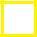 ზეპირი პრეტენზიის დაფიქსირების შემთხვევაში, მზღვეველის მიერ პასუხი დაფიქსირდება ზეპირად. ცხელი ხაზი: 2 921 921მზღვეველისთვის ელექტრონული პრეტენზიის წარდგენა შესაძლებელია ელეტქრონული ფოსტის შემდეგ მისამართზე პრეტენზიის წარდგენის გზით: customerprotection@hualinginsurance.ge     დამზღვევის/დაზღვეულის/მოსარგებლის მონაცემები:საფირმო სახელწოდება/სახელი, გვარი    დამზღვევის/დაზღვეულის/მოსარგებლის მონაცემები:საფირმო სახელწოდება/სახელი, გვარი    დამზღვევის/დაზღვეულის/მოსარგებლის მონაცემები:საფირმო სახელწოდება/სახელი, გვარი    დამზღვევის/დაზღვეულის/მოსარგებლის მონაცემები:საფირმო სახელწოდება/სახელი, გვარი    დამზღვევის/დაზღვეულის/მოსარგებლის მონაცემები:საფირმო სახელწოდება/სახელი, გვარი    დამზღვევის/დაზღვეულის/მოსარგებლის მონაცემები:საფირმო სახელწოდება/სახელი, გვარი    დამზღვევის/დაზღვეულის/მოსარგებლის მონაცემები:საფირმო სახელწოდება/სახელი, გვარი    დამზღვევის/დაზღვეულის/მოსარგებლის მონაცემები:საფირმო სახელწოდება/სახელი, გვარი    დამზღვევის/დაზღვეულის/მოსარგებლის მონაცემები:საფირმო სახელწოდება/სახელი, გვარი    დამზღვევის/დაზღვეულის/მოსარგებლის მონაცემები:საფირმო სახელწოდება/სახელი, გვარისაიდენტიფიკაციო კოდი/პირადი #:საიდენტიფიკაციო კოდი/პირადი #:საიდენტიფიკაციო კოდი/პირადი #:უფლებამოსილი პირის გვარი, სახელიუფლებამოსილი პირის გვარი, სახელიუფლებამოსილი პირის გვარი, სახელიელ. მისამართიელ. მისამართიელ. მისამართისაკონტაქტო ნომერისაკონტაქტო ნომერისაკონტაქტო ნომერისაკონტაქტო ნომერისაკონტაქტო ნომერისაკონტაქტო ნომერიელ. მისამართიელ. მისამართიელ. მისამართისაკონტაქტო ნომერისაკონტაქტო ნომერისაკონტაქტო ნომერისაკონტაქტო ნომერისაკონტაქტო ნომერისაკონტაქტო ნომერისადაზღვევო პოლისის ნომერისადაზღვევო პოლისის ნომერისადაზღვევო პოლისის ნომერიდაზღვევის პერიოდიდაზღვევის პერიოდიდაზღვევის პერიოდიდაზღვევის პერიოდიდაზღვევის პერიოდიდაზღვევის პერიოდიდანმდემდესადაზღვევო პოლისის ნომერისადაზღვევო პოლისის ნომერისადაზღვევო პოლისის ნომერიდაზღვევის პერიოდიდაზღვევის პერიოდიდაზღვევის პერიოდიდაზღვევის პერიოდიდაზღვევის პერიოდიდაზღვევის პერიოდიდანმდემდედაზღვევა/პროექტიდაზღვევა/პროექტიდაზღვევა/პროექტიდაზღვევა/პროექტიდაზღვევა/პროექტი  კორპორაციული საცალო  კორპორაციული საცალო  კორპორაციული საცალო  კორპორაციული საცალოშენიშვნა 1: თუ განმცხადებელი და დამზღვევი ერთი და იგივე პირია, მზღვეველის უფლებამოსილია წინამდებარე პრეტენზიაზე დასაბუთებული პასუხი გადაუგზავნოს დამზღვევს დაზღვევის ხელშეკრულებაში დაფიქსირებულ ელექტრონული ფოსტის მისამართზე.თანახმა ვარ წინამდებარე განცხადებაზე პასუხი მივიღო მითითებულ ელექტრონულ მისამართზე შენიშვნა 2:თუ განცხადებელი და დამზღვევი სხვადასხვა პირია, განმცხადებელი ვალდებულია წარმოადგინოს საქართველოს კანონმდებლობით დადგენილი წესით გაცემული თანხმობა მის მიერ მოთხოვნილი ინფორმაციის (მათ შორის, პირადი და პერსონალური ინფორმაციის) გამოთხოვისა და მიღების უფლების თაობაზე.შენიშვნა 1: თუ განმცხადებელი და დამზღვევი ერთი და იგივე პირია, მზღვეველის უფლებამოსილია წინამდებარე პრეტენზიაზე დასაბუთებული პასუხი გადაუგზავნოს დამზღვევს დაზღვევის ხელშეკრულებაში დაფიქსირებულ ელექტრონული ფოსტის მისამართზე.თანახმა ვარ წინამდებარე განცხადებაზე პასუხი მივიღო მითითებულ ელექტრონულ მისამართზე შენიშვნა 2:თუ განცხადებელი და დამზღვევი სხვადასხვა პირია, განმცხადებელი ვალდებულია წარმოადგინოს საქართველოს კანონმდებლობით დადგენილი წესით გაცემული თანხმობა მის მიერ მოთხოვნილი ინფორმაციის (მათ შორის, პირადი და პერსონალური ინფორმაციის) გამოთხოვისა და მიღების უფლების თაობაზე.შენიშვნა 1: თუ განმცხადებელი და დამზღვევი ერთი და იგივე პირია, მზღვეველის უფლებამოსილია წინამდებარე პრეტენზიაზე დასაბუთებული პასუხი გადაუგზავნოს დამზღვევს დაზღვევის ხელშეკრულებაში დაფიქსირებულ ელექტრონული ფოსტის მისამართზე.თანახმა ვარ წინამდებარე განცხადებაზე პასუხი მივიღო მითითებულ ელექტრონულ მისამართზე შენიშვნა 2:თუ განცხადებელი და დამზღვევი სხვადასხვა პირია, განმცხადებელი ვალდებულია წარმოადგინოს საქართველოს კანონმდებლობით დადგენილი წესით გაცემული თანხმობა მის მიერ მოთხოვნილი ინფორმაციის (მათ შორის, პირადი და პერსონალური ინფორმაციის) გამოთხოვისა და მიღების უფლების თაობაზე.შენიშვნა 1: თუ განმცხადებელი და დამზღვევი ერთი და იგივე პირია, მზღვეველის უფლებამოსილია წინამდებარე პრეტენზიაზე დასაბუთებული პასუხი გადაუგზავნოს დამზღვევს დაზღვევის ხელშეკრულებაში დაფიქსირებულ ელექტრონული ფოსტის მისამართზე.თანახმა ვარ წინამდებარე განცხადებაზე პასუხი მივიღო მითითებულ ელექტრონულ მისამართზე შენიშვნა 2:თუ განცხადებელი და დამზღვევი სხვადასხვა პირია, განმცხადებელი ვალდებულია წარმოადგინოს საქართველოს კანონმდებლობით დადგენილი წესით გაცემული თანხმობა მის მიერ მოთხოვნილი ინფორმაციის (მათ შორის, პირადი და პერსონალური ინფორმაციის) გამოთხოვისა და მიღების უფლების თაობაზე.შენიშვნა 1: თუ განმცხადებელი და დამზღვევი ერთი და იგივე პირია, მზღვეველის უფლებამოსილია წინამდებარე პრეტენზიაზე დასაბუთებული პასუხი გადაუგზავნოს დამზღვევს დაზღვევის ხელშეკრულებაში დაფიქსირებულ ელექტრონული ფოსტის მისამართზე.თანახმა ვარ წინამდებარე განცხადებაზე პასუხი მივიღო მითითებულ ელექტრონულ მისამართზე შენიშვნა 2:თუ განცხადებელი და დამზღვევი სხვადასხვა პირია, განმცხადებელი ვალდებულია წარმოადგინოს საქართველოს კანონმდებლობით დადგენილი წესით გაცემული თანხმობა მის მიერ მოთხოვნილი ინფორმაციის (მათ შორის, პირადი და პერსონალური ინფორმაციის) გამოთხოვისა და მიღების უფლების თაობაზე.შენიშვნა 1: თუ განმცხადებელი და დამზღვევი ერთი და იგივე პირია, მზღვეველის უფლებამოსილია წინამდებარე პრეტენზიაზე დასაბუთებული პასუხი გადაუგზავნოს დამზღვევს დაზღვევის ხელშეკრულებაში დაფიქსირებულ ელექტრონული ფოსტის მისამართზე.თანახმა ვარ წინამდებარე განცხადებაზე პასუხი მივიღო მითითებულ ელექტრონულ მისამართზე შენიშვნა 2:თუ განცხადებელი და დამზღვევი სხვადასხვა პირია, განმცხადებელი ვალდებულია წარმოადგინოს საქართველოს კანონმდებლობით დადგენილი წესით გაცემული თანხმობა მის მიერ მოთხოვნილი ინფორმაციის (მათ შორის, პირადი და პერსონალური ინფორმაციის) გამოთხოვისა და მიღების უფლების თაობაზე.შენიშვნა 1: თუ განმცხადებელი და დამზღვევი ერთი და იგივე პირია, მზღვეველის უფლებამოსილია წინამდებარე პრეტენზიაზე დასაბუთებული პასუხი გადაუგზავნოს დამზღვევს დაზღვევის ხელშეკრულებაში დაფიქსირებულ ელექტრონული ფოსტის მისამართზე.თანახმა ვარ წინამდებარე განცხადებაზე პასუხი მივიღო მითითებულ ელექტრონულ მისამართზე შენიშვნა 2:თუ განცხადებელი და დამზღვევი სხვადასხვა პირია, განმცხადებელი ვალდებულია წარმოადგინოს საქართველოს კანონმდებლობით დადგენილი წესით გაცემული თანხმობა მის მიერ მოთხოვნილი ინფორმაციის (მათ შორის, პირადი და პერსონალური ინფორმაციის) გამოთხოვისა და მიღების უფლების თაობაზე.შენიშვნა 1: თუ განმცხადებელი და დამზღვევი ერთი და იგივე პირია, მზღვეველის უფლებამოსილია წინამდებარე პრეტენზიაზე დასაბუთებული პასუხი გადაუგზავნოს დამზღვევს დაზღვევის ხელშეკრულებაში დაფიქსირებულ ელექტრონული ფოსტის მისამართზე.თანახმა ვარ წინამდებარე განცხადებაზე პასუხი მივიღო მითითებულ ელექტრონულ მისამართზე შენიშვნა 2:თუ განცხადებელი და დამზღვევი სხვადასხვა პირია, განმცხადებელი ვალდებულია წარმოადგინოს საქართველოს კანონმდებლობით დადგენილი წესით გაცემული თანხმობა მის მიერ მოთხოვნილი ინფორმაციის (მათ შორის, პირადი და პერსონალური ინფორმაციის) გამოთხოვისა და მიღების უფლების თაობაზე.შენიშვნა 1: თუ განმცხადებელი და დამზღვევი ერთი და იგივე პირია, მზღვეველის უფლებამოსილია წინამდებარე პრეტენზიაზე დასაბუთებული პასუხი გადაუგზავნოს დამზღვევს დაზღვევის ხელშეკრულებაში დაფიქსირებულ ელექტრონული ფოსტის მისამართზე.თანახმა ვარ წინამდებარე განცხადებაზე პასუხი მივიღო მითითებულ ელექტრონულ მისამართზე შენიშვნა 2:თუ განცხადებელი და დამზღვევი სხვადასხვა პირია, განმცხადებელი ვალდებულია წარმოადგინოს საქართველოს კანონმდებლობით დადგენილი წესით გაცემული თანხმობა მის მიერ მოთხოვნილი ინფორმაციის (მათ შორის, პირადი და პერსონალური ინფორმაციის) გამოთხოვისა და მიღების უფლების თაობაზე.შენიშვნა 1: თუ განმცხადებელი და დამზღვევი ერთი და იგივე პირია, მზღვეველის უფლებამოსილია წინამდებარე პრეტენზიაზე დასაბუთებული პასუხი გადაუგზავნოს დამზღვევს დაზღვევის ხელშეკრულებაში დაფიქსირებულ ელექტრონული ფოსტის მისამართზე.თანახმა ვარ წინამდებარე განცხადებაზე პასუხი მივიღო მითითებულ ელექტრონულ მისამართზე შენიშვნა 2:თუ განცხადებელი და დამზღვევი სხვადასხვა პირია, განმცხადებელი ვალდებულია წარმოადგინოს საქართველოს კანონმდებლობით დადგენილი წესით გაცემული თანხმობა მის მიერ მოთხოვნილი ინფორმაციის (მათ შორის, პირადი და პერსონალური ინფორმაციის) გამოთხოვისა და მიღების უფლების თაობაზე.შენიშვნა 1: თუ განმცხადებელი და დამზღვევი ერთი და იგივე პირია, მზღვეველის უფლებამოსილია წინამდებარე პრეტენზიაზე დასაბუთებული პასუხი გადაუგზავნოს დამზღვევს დაზღვევის ხელშეკრულებაში დაფიქსირებულ ელექტრონული ფოსტის მისამართზე.თანახმა ვარ წინამდებარე განცხადებაზე პასუხი მივიღო მითითებულ ელექტრონულ მისამართზე შენიშვნა 2:თუ განცხადებელი და დამზღვევი სხვადასხვა პირია, განმცხადებელი ვალდებულია წარმოადგინოს საქართველოს კანონმდებლობით დადგენილი წესით გაცემული თანხმობა მის მიერ მოთხოვნილი ინფორმაციის (მათ შორის, პირადი და პერსონალური ინფორმაციის) გამოთხოვისა და მიღების უფლების თაობაზე.შენიშვნა 1: თუ განმცხადებელი და დამზღვევი ერთი და იგივე პირია, მზღვეველის უფლებამოსილია წინამდებარე პრეტენზიაზე დასაბუთებული პასუხი გადაუგზავნოს დამზღვევს დაზღვევის ხელშეკრულებაში დაფიქსირებულ ელექტრონული ფოსტის მისამართზე.თანახმა ვარ წინამდებარე განცხადებაზე პასუხი მივიღო მითითებულ ელექტრონულ მისამართზე შენიშვნა 2:თუ განცხადებელი და დამზღვევი სხვადასხვა პირია, განმცხადებელი ვალდებულია წარმოადგინოს საქართველოს კანონმდებლობით დადგენილი წესით გაცემული თანხმობა მის მიერ მოთხოვნილი ინფორმაციის (მათ შორის, პირადი და პერსონალური ინფორმაციის) გამოთხოვისა და მიღების უფლების თაობაზე.შენიშვნა 1: თუ განმცხადებელი და დამზღვევი ერთი და იგივე პირია, მზღვეველის უფლებამოსილია წინამდებარე პრეტენზიაზე დასაბუთებული პასუხი გადაუგზავნოს დამზღვევს დაზღვევის ხელშეკრულებაში დაფიქსირებულ ელექტრონული ფოსტის მისამართზე.თანახმა ვარ წინამდებარე განცხადებაზე პასუხი მივიღო მითითებულ ელექტრონულ მისამართზე შენიშვნა 2:თუ განცხადებელი და დამზღვევი სხვადასხვა პირია, განმცხადებელი ვალდებულია წარმოადგინოს საქართველოს კანონმდებლობით დადგენილი წესით გაცემული თანხმობა მის მიერ მოთხოვნილი ინფორმაციის (მათ შორის, პირადი და პერსონალური ინფორმაციის) გამოთხოვისა და მიღების უფლების თაობაზე.შენიშვნა 1: თუ განმცხადებელი და დამზღვევი ერთი და იგივე პირია, მზღვეველის უფლებამოსილია წინამდებარე პრეტენზიაზე დასაბუთებული პასუხი გადაუგზავნოს დამზღვევს დაზღვევის ხელშეკრულებაში დაფიქსირებულ ელექტრონული ფოსტის მისამართზე.თანახმა ვარ წინამდებარე განცხადებაზე პასუხი მივიღო მითითებულ ელექტრონულ მისამართზე შენიშვნა 2:თუ განცხადებელი და დამზღვევი სხვადასხვა პირია, განმცხადებელი ვალდებულია წარმოადგინოს საქართველოს კანონმდებლობით დადგენილი წესით გაცემული თანხმობა მის მიერ მოთხოვნილი ინფორმაციის (მათ შორის, პირადი და პერსონალური ინფორმაციის) გამოთხოვისა და მიღების უფლების თაობაზე.შენიშვნა 1: თუ განმცხადებელი და დამზღვევი ერთი და იგივე პირია, მზღვეველის უფლებამოსილია წინამდებარე პრეტენზიაზე დასაბუთებული პასუხი გადაუგზავნოს დამზღვევს დაზღვევის ხელშეკრულებაში დაფიქსირებულ ელექტრონული ფოსტის მისამართზე.თანახმა ვარ წინამდებარე განცხადებაზე პასუხი მივიღო მითითებულ ელექტრონულ მისამართზე შენიშვნა 2:თუ განცხადებელი და დამზღვევი სხვადასხვა პირია, განმცხადებელი ვალდებულია წარმოადგინოს საქართველოს კანონმდებლობით დადგენილი წესით გაცემული თანხმობა მის მიერ მოთხოვნილი ინფორმაციის (მათ შორის, პირადი და პერსონალური ინფორმაციის) გამოთხოვისა და მიღების უფლების თაობაზე.შენიშვნა 1: თუ განმცხადებელი და დამზღვევი ერთი და იგივე პირია, მზღვეველის უფლებამოსილია წინამდებარე პრეტენზიაზე დასაბუთებული პასუხი გადაუგზავნოს დამზღვევს დაზღვევის ხელშეკრულებაში დაფიქსირებულ ელექტრონული ფოსტის მისამართზე.თანახმა ვარ წინამდებარე განცხადებაზე პასუხი მივიღო მითითებულ ელექტრონულ მისამართზე შენიშვნა 2:თუ განცხადებელი და დამზღვევი სხვადასხვა პირია, განმცხადებელი ვალდებულია წარმოადგინოს საქართველოს კანონმდებლობით დადგენილი წესით გაცემული თანხმობა მის მიერ მოთხოვნილი ინფორმაციის (მათ შორის, პირადი და პერსონალური ინფორმაციის) გამოთხოვისა და მიღების უფლების თაობაზე.შენიშვნა 1: თუ განმცხადებელი და დამზღვევი ერთი და იგივე პირია, მზღვეველის უფლებამოსილია წინამდებარე პრეტენზიაზე დასაბუთებული პასუხი გადაუგზავნოს დამზღვევს დაზღვევის ხელშეკრულებაში დაფიქსირებულ ელექტრონული ფოსტის მისამართზე.თანახმა ვარ წინამდებარე განცხადებაზე პასუხი მივიღო მითითებულ ელექტრონულ მისამართზე შენიშვნა 2:თუ განცხადებელი და დამზღვევი სხვადასხვა პირია, განმცხადებელი ვალდებულია წარმოადგინოს საქართველოს კანონმდებლობით დადგენილი წესით გაცემული თანხმობა მის მიერ მოთხოვნილი ინფორმაციის (მათ შორის, პირადი და პერსონალური ინფორმაციის) გამოთხოვისა და მიღების უფლების თაობაზე.განმცხადებელი:განმცხადებელი:განმცხადებელი:განმცხადებელი:გვარი, სახელი/ორგანიზაციის დასახელებაგვარი, სახელი/ორგანიზაციის დასახელებაგვარი, სახელი/ორგანიზაციის დასახელებასაიდენტიფიკაციო კოდი/პირადი ნომერისაიდენტიფიკაციო კოდი/პირადი ნომერისაიდენტიფიკაციო კოდი/პირადი ნომერისაკონტაქტო ნომერისაკონტაქტო ნომერისაკონტაქტო ნომერიელ. ფოსტაელ. ფოსტაელ. ფოსტადამზღვევთან კავშირის ტიპიდამზღვევთან კავშირის ტიპიდამზღვევთან კავშირის ტიპი ანაზღაურება ანაზღაურებასხვა ანაზღაურება ანაზღაურებასხვაპრეტენზიაზე თანდართული დოკუმენტაცია დაზღვევის სახეობის მიხედვით:პრეტენზიაზე თანდართული დოკუმენტაცია დაზღვევის სახეობის მიხედვით:პრეტენზიაზე თანდართული დოკუმენტაცია დაზღვევის სახეობის მიხედვით:პრეტენზიაზე თანდართული დოკუმენტაცია დაზღვევის სახეობის მიხედვით: ქონება ქონება GTPL/TPLC GTPL/TPLC GTPL/TPLCსხვასხვასხვასხვაპრეტენზიაზე თანდართული დოკუმენტაცია დაზღვევის სახეობის მიხედვით:პრეტენზიაზე თანდართული დოკუმენტაცია დაზღვევის სახეობის მიხედვით:პრეტენზიაზე თანდართული დოკუმენტაცია დაზღვევის სახეობის მიხედვით:პრეტენზიაზე თანდართული დოკუმენტაცია დაზღვევის სახეობის მიხედვით: ქონება ქონება GTPL/TPLC GTPL/TPLC GTPL/TPLCსხვასხვასხვასხვაპრეტენზიაზე თანდართული დოკუმენტაცია დაზღვევის სახეობის მიხედვით:პრეტენზიაზე თანდართული დოკუმენტაცია დაზღვევის სახეობის მიხედვით:პრეტენზიაზე თანდართული დოკუმენტაცია დაზღვევის სახეობის მიხედვით:პრეტენზიაზე თანდართული დოკუმენტაცია დაზღვევის სახეობის მიხედვით:პრეტენზიაზე თანდართული დოკუმენტაცია დაზღვევის სახეობის მიხედვით:პრეტენზიაზე თანდართული დოკუმენტაცია დაზღვევის სახეობის მიხედვით:პრეტენზიაზე თანდართული დოკუმენტაცია დაზღვევის სახეობის მიხედვით:პრეტენზიაზე თანდართული დოკუმენტაცია დაზღვევის სახეობის მიხედვით: ავტოტრანსპორტი ავტოტრანსპორტი სამოგზაურო სამოგზაურო სამოგზაურო ავტოტრანსპორტი ავტოტრანსპორტი სამოგზაურო სამოგზაურო სამოგზაუროგანხილულ იქნა თუ არაგანხილულ იქნა თუ არაგანხილულ იქნა თუ არაგანხილულ იქნა თუ არა დიახ დიახ არა არა არათქვენი სადაზღვევო შემთხვევა?თქვენი სადაზღვევო შემთხვევა?თქვენი სადაზღვევო შემთხვევა?თქვენი სადაზღვევო შემთხვევა? დიახ დიახ არა არა არათქვენი სადაზღვევო შემთხვევა?თქვენი სადაზღვევო შემთხვევა?თქვენი სადაზღვევო შემთხვევა?თქვენი სადაზღვევო შემთხვევა?გთხოვთ ჩამოაყალიბოთ თქვენი მოთხოვნაგთხოვთ ჩამოაყალიბოთ თქვენი მოთხოვნაგთხოვთ ჩამოაყალიბოთ თქვენი მოთხოვნაგანმცხადებლის  ხელმოწერაგანმცხადებლის  ხელმოწერაგანმცხადებლის  ხელმოწერათარიღითარიღითარიღი